Четврта писмена работа по математикаТема: Геометрија и решавање проблеми и мерење и решавање проблемиИме и презиме____________________________________ одд. ________ датум: _________Заокружи што е точноЗаокружи што е точно1.Плоштина на паралелограм со страна х и висина кон таа страна у се пресметува со:а) х · у                       б) 2х · у                               в) 2( х + у)                         г) х · у42.Која геометриска трансформација е прикажана?а) транслација                                 б) ротација                            в) осна симетрија43.Означените агли се :а) согласни                                     б) наизменични                         в) накрсни44.Волумен на коцка со страна х се пресметува со:а) 3х                                   б)                             в) 2х                       г) 4Дополни за да тврдењата бидат точниДополни за да тврдењата бидат точни5.Плоштината на трапезот е______________    66.Тина црта цртеж на градина во размер. Таа употрбува размер со кој 1cm дека претставува 50cm. На нејзиниот цртеж градината е долга 15cm. Во реалност градината е долга ________ метри.67. Непознатите агли означени на цртежот изнесуваат q°=               и r°=68.Плоштината на паралелограмот е ______________6Работи според барањетоРаботи според барањето9.Пресметај плоштина на фигурата.1510.Пресметај волумен на коцка со плоштина 150 .1511.Зголеми ја фигурата со коефициент на сличност 2. Центарот на зголемување е означен со точка O.1512.Волуменот на квадарот е 880 , неговата должина е 22 mm, а ширина е 8mm. Пресметај ја плоштината на квадарот?150 - 3031 - 5051 - 7051 - 7071 - 8586 - 100123345Освоени бодови:Освоени бодови:Освоени бодови:Оцена:Оцена:Оцена:Наставник: Наставник: Наставник: Наставник: Наставник: Наставник: 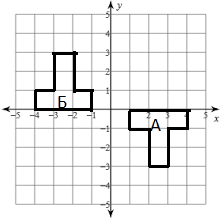 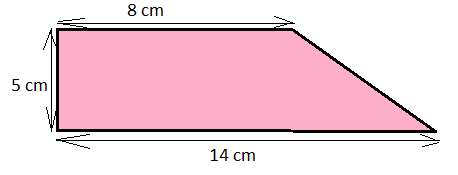 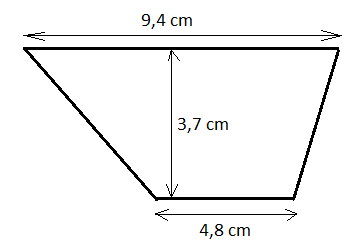 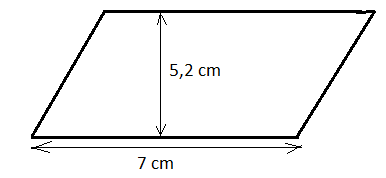 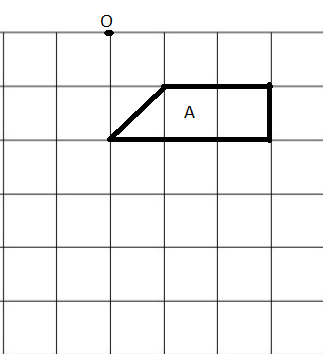 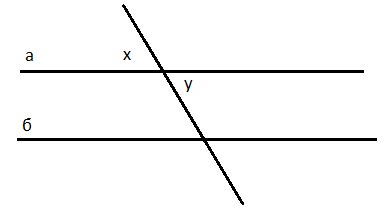 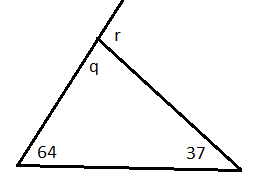 